Competenze digitali e E-leadershipSeminarioCagliari, 27 Giugno 2016, ore 09.00– 13.30Sala convegni della Fondazione di Sardegna, via San Salvatore da Horta 2La trasformazione digitale della Pubblica Amministrazione richiede lo sviluppo di una cultura e di competenze digitali adeguate, sia in termini di competenze di base, per tutto il personale, che di competenze per l’e-leadership, per migliorare la capacità di gestire i processi di innovazione. Chi è l’e-leader? Come può diventare leva del cambiamento organizzativo? Quale formazione e quali percorsi per gli e-leader?Partendo da queste sollecitazioni il seminario si propone di offrire un momento di riflessione sul ruolo che la cultura digitale e il rafforzamento della capacità manageriale di gestione dei processi di cambiamento e di innovazione svolgono per governare la transizione digitale della Pubblica Amministrazione. Il seminario sarà inoltre occasione per presentare le iniziative che la Regione Autonoma della Sardegna prevede di realizzare con il supporto di Formez PA, nell’ambito del Programma “Qualità istituzionale: disegnare l’organizzazione, sviluppare le competenze, rafforzare le leve di gestione per rendere efficaci le politiche della Regione Autonoma della Sardegna”, in particolare i progetti “E-leadership – competenze digitali per la PA regionale” e “OpenRAS – Dati aperti per la trasparenza e l’accountability”.ProgrammaIntroduzione ai lavoriGianmario Demuro, Assessore degli Affari Generali, Personale e Riforma della Regione, Regione Autonoma della SardegnaLa trasformazione digitale della PA: esperienze e progetti realizzati in ItaliaMaria Del Zompo, Rettore Università degli Studi di CagliariManuel Ciocci, Agenzia per l’Italia DigitaleFlavio Iodice, INAILMonica Pilleddu, Poste Italiane Gianluigi Cogo, Regione VenetoLe competenze digitali e di e-leadership: il progetto della Regione SardegnaSalvatore Marras, Formez PA, Area Innovazione digitaleMaria Giuseppina Medde, Regione Autonoma della SardegnaAntonello Pellegrino, Regione Autonoma della SardegnaGianni Agnesa, Formez PALuca Galassi, per Autorità di Gestione FSE, Regione Autonoma della SardegnaIntroduce e modera gli interventi Stefano Epifani, La Sapienza - Università di RomaChiusura dei lavoriFrancesco Pigliaru, Presidente Regione Autonoma della Sardegna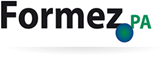 